First Name of Application CV No 1621692Whatsapp Mobile: +971504753686 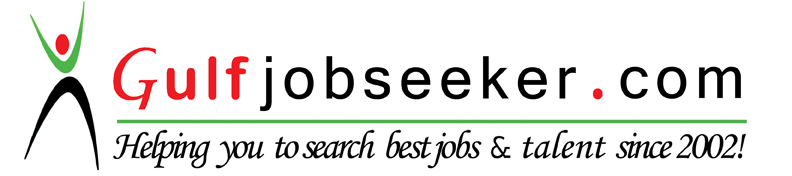 To get contact details of this candidate Purchase our CV Database Access on this link.http://www.gulfjobseeker.com/employer/services/buycvdatabase.phpObjective:To assist business development and growth of the organization by consistently delivering high quality results. To build organization capacity by way of self-development and improving Business processes, as a disciplined member of the organization. I would like a career that gives me rich exposure through diverse assignment and working with people of high caliber. I would constantly look out for challenges, which would help me to achieve my personal and professional goal.Qualification:	Computer Skill: M S Office (Word, Excel, and Power Point)Outlook and DesktopPublishingAreas of Expertise: Business Development Marketing and Presentation Customer Service Training and developmentTeam managementRelationship Management Sales and Marketing Market SegmentationSetting Targets Career Profile:Worked with C G Consultancy Pvt Ltd., New Mumbai since 2001to 2014and total tenure with the organization for 14 years.The company’s main profile Vaastu Shashtra means traditional Hindu system of architecture, which literally translates to "science of architecture." science of architecture and construction these survive as manuals on design, layout, measurements, ground preparation, space arrangement, spatial geometry and other aspects of architecture.Professional Experience:Dealing with agency for a slot (as per our requirement)Check the Episode which is ready for on airAlong with concept make sure the animation part should be perfectEnsure that all workings are manufactured in a correct, cost effective and timely manner in alignment with specifications and quality requirementsChalk out or improve operational systems, processes and best practices that guarantee organizational well-beingPurchase materials, plan inventory and ensure warehouse efficiencyContribute towards the achievement of company’s strategic and operational objectivesExamine financial data/statements and utilize them to improve profitabilityPerform quality controls and monitor productionRecruit, train, supervise and appraise human resourcesCater to clients’ or personnel’s concernsMaintains administrative staff by recruiting, selecting, orienting, maintaining a safe and secure work environmentProvides communication systems by identifying needs, evaluating options, maintaining equipment; approving invoices.Purchases printed materials and forms by obtaining requirements; negotiating price, quality, and delivery; approving invoices.Completes special projects by organizing and coordinating information and requirements, planning, arranging, and meeting schedules, monitoring results.Dealing with Vendors and negotiating on prices was the major task.  Also was handling Stock department as well.To visit client’s house and draw the plan of his house/ office. To predict the problems in his daily routine based on the plan of the house and to convince him for the full remedies with the 10 Vaastu materials.To guide him through setting of the materials and explain him the daily procedure he has to follow in order to observe changes. To visit the client after setting of the materials (term known as Implementation Check Visit) and to confirm if any changes are observed.Personal Information:StandardYear of PassingBoard/UniversityB. Arts2010Mumbai universityH S C1997Bangalore Board of KarnatakaS S C1995Bangalore Board of KarnatakaC G CONSULTANCY PVT LTDDirector2011 To 2014C G CONSULTANCY PVT LTDOffice Manager2009 To 2011C G CONSULTANCY PVT LTDOperations Manager2005 To 2009C G CONSULTANCY PVT LTDAdministration officer2001 To 2005GenderFemaleDate Of Birth29th May 1979NationalityIndianMarital StatusSingleLanguage Proficiency English, Hindi, Kannada and Marathi 